U.S. INTERNATIONAL CHRISTIAN ACADEMY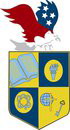 Serving students since 2001Owned and Operated by Teacherswith 25 years of experience in Teaching and Administrationwww.usicahs.orgadmin@USICAHS.ORG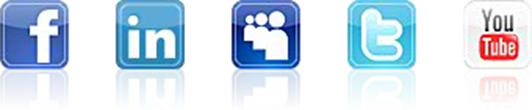   U.S. International Christian Academy is based on the concept that “God is the source of all life, truth, and knowledge. Therefore, true learning begins by knowing God”.Employee Exit Interview FormTO: _______________________________________________________________FROM: ____________________________________________________________I would appreciate it if you would take a few minutes to respond to the questions below. All answers will be held in strict confidence. Thank you.How long were you employed? _________________________________________Job classification? ___________________________________________________Why are you leaving? ______________________________________________________________________________________________________________________________________________________________________________________________________________________________________________________Would you describe your working relationship (with respect to both your particular job and your  relationship with fellow workers) as pleasant or unpleasant?________________________________________________________________________________________________________________________________________________________________________________________________________________________________________________________________________Do you feel that your particular job was important and significant in the overall operation of the School? ________________________________________________________________________________________________________________________________________________________________________________________________________________________________________________________________________Are there any particular practices or working conditions that either led to your decision to resign or that you feel are detrimental to a satisfactory working relationship?  If so, have you any suggestions on how to eliminate them?________________________________________________________________________________________________________________________________________________________________________________________________________________________________________________________________________Are there any particular practices or working conditions that you feel are particularly beneficial to an effective working relationship and that should be maintained?________________________________________________________________________________________________________________________________________________________________________________________________________________________________________________________________________Would you care to make any other comments?________________________________________________________________________________________________________________________________________________________________________________________________________________________________________________________________________Signed: _____________________________      Date: _____________________Visit: http://www.usicahs.org/College-Orientation.html